                                          4.75 (5.25, 6.25, 7.5, 7.5, 9)” [12 (13.5, 16, 19, 19, 22.75) cm]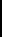 6 (6.5, 7, 7.25, 8.25, 9)”[15.25 (16.5, 17.75,18.5, 21, 23) cm]	                                                                                                            10 (10.5, 11, 11.5, 12, 13)”                                                                                                                                                      25.5 (26.75, 28, 29.25,                                                                                                                                                                   30.5, 33) cm]	10.25 (11,		12, 13, 14.25,                                                                                                                16.5)” [26 (28, 30.5, 33,                                                                                                                   36, 42) cm]		8 (8.5, 9.22, 9.75, 17 (17, 18, 18, 18, 19)”                                                                                                                  10.5, 12)" [20.25 [43.25 (43.25, 45.75,                                                                                                                       (21.5, 23.5, 24.75,45.75, 45.75, 48.25) cm]                                                                                                                            26.5, 30.5) cm]                                                                                                                                 25 (28.5, 32, 37.25,                                                                                                                        41, 48)” [63.5 (72.5, 81.25,                                                                                                                        94.5, 104.25, 122) cm]                                                          30.25 (33.75, 37.25, 41.75, 45.25, 52.5)”                                                               [77 (85.75, 94.5, 106, 115,133.5) cm]                                                                                                                                                                                                                  